RELATOR ESPECIAL SOBRE LOS DERECHOS HUMANOS Y EL MEDIO AMBIENTEAlimentación sana y sostenible - Reducción del impacto ambiental del sistema alimentario mundial en los derechos humano.Solicitud de contribuciones. SOLICITUD DE CONTRIBUCIONES: ALIMENTACIÓN SANA Y SOSTENIBLE - REDUCCIÓN DEL IMPACTO AMBIENTAL DEL SISTEMA ALIMENTARIO MUNDIAL EN LOS DERECHOS HUMANOS.SOLICITUD DE CONTRIBUCIÓN PRESENTADO POR:	El Poder del Consumidor, A.C.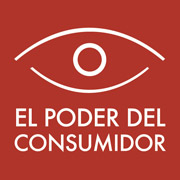 Asociación civil cuya misión es promover y realizar la defensa de los derechos de los consumidores, reconocidos tanto por las leyes nacionales como por los tratados internacionales. Se busca promover e informar a la sociedad respecto de opciones en productos y servicios.Reducir los impactos ambientales del sistema alimentario mundial sobre los derechos humanos.Cuestionario del Relator sobre el derecho a un medio ambiente sano, Dr. David Boyd.Por favor, facilite ejemplos sobre cómo los impactos ambientales del sistema alimentario global están teniendo efectos adversos sobre los derechos humanos. Los derechos afectados negativamente podrían incluir, entre otros, los derechos a la vida, a la salud, al agua y al saneamiento, a la alimentación, a la cultura, a los medios de vida, a la no discriminación, a un medio ambiente seguro, limpio, saludable y sostenible, y a los derechos de los pueblos indígenas.Contaminación por desperdicio de alimentos y empaques plásticos. México impacta considerablemente en el cambio climático, al desperdiciar 28 millones de toneladas de alimentos al año y emitir cerca de 36 millones de toneladas de dióxido de carbono.  Por otro lado, se desechan gran cantidad de empaques plásticos de bebidas y productos alimenticios que afectan el derecho al medio ambiente, pues contaminan los ecosistemas y generan pérdida de biodiversidad. Por ejemplo, se estima que se producen 200 botellas de PET por cada mexicano. Esto se debe, en gran medida, a que México es el país que más bebidas azucaradas consume en el mundo.Utilización de glifosato. El uso de glifosato en México viola los derechos al agua, al medio ambiente y a la salud, pues contamina el aire y el agua, siendo respirado o ingerido por las personas. También ha afectado la inocuidad de los alimentos, pues se han encontrado rastros en ellos. Corren especial riesgo de salud los trabajadores agrícolas que directamente están expuestos al agrotóxico, muchos de ellos pertenecientes a grupos vulnerables como la infancia y migrantes,  así como sus familias. Además, vulnera los derechos de pueblos indígenas a su territorio y a sus medios de subsistencia, como en el caso de las comunidades apicultoras mayas, que sufren daños en sus abejas a causa de la siembra de soya transgénica resistente a este herbicida.Uso de transgénicos y agrotóxicos. La siembra de semillas transgénicas resistentes a herbicidas mina la diversidad biológica y los derechos de los campesinos. Este tipo de agricultura provoca la dependencia de los campesinos a las empresas agroindustriales que venden las semillas y los agrotóxicos necesarios para su cultivo. Dichas prácticas arriesgan los cultivos a plagas a las que no son resistentes y ponen en riesgo la diversidad biológica. Monocultivos (aguacate, palma africana y soya). Los monocultivos en México han tenido como consecuencia el uso de agrotóxicos, la deforestación, el cambio de uso de tierras, la afectación a los medios de subsistencia de comunidades y violaciones a los derechos laborales de los jornaleros.  Resalta que los frutos de estos monocultivos, en el caso de la soya y la palma africana, no son para consumo humano, sino que se usan como materia prima para la elaboración de comestibles ultraprocesados. Así, puede verse que son los requerimientos de esta industria los que determinan las características del sistema alimentario existente.Ganadería. La crianza de ganado en México provoca la pérdida de ecosistemas, deforestación y la contaminación de agua y suelo. Por ejemplo, la instalación de granjas de cerdos ha contaminado fuentes de abastecimiento de agua de las comunidades aledañas, afectando el ejercicio de su derecho al líquido y la realización de actividades económicas, como la agricultura y los servicios turísticos.¿De qué manera ha afectado el cambio climático al sistema alimentario mundial?El cambio climático ha afectado el potencial agropecuario de las tierras, el rendimiento y condiciones de almacenamiento de los cultivos así como los medios de vida de la población. Esto menoscaba la disponibilidad, accesibilidad y la  adecuación de los alimentos, sobre todo para los grupos vulnerables.Para proteger una amplia gama de derechos humanos, ¿cuáles son las obligaciones específicas de los Estados y las responsabilidades de las empresas en términos de prevención, reducción o eliminación de los impactos ambientales causados por la producción o el consumo insostenible de alimentos? ¿Cómo podemos pasar a sistemas alimentarios que restauren y regeneren la naturaleza en lugar de degradar los ecosistemas, al tiempo que proporcionan dietas saludables para una población mundial que superará los nueve mil millones de personas en 2050?No existe un mecanismo o instrumento que relacione directamente impactos ambientales causados por la producción o el consumo insostenible de alimentos. Las responsabilidades derivan de instrumentos específicos en materias distintas: salud, medio ambiente, derechos de pueblos indígenas.  Es necesario un instrumento general de derecho a la alimentación adecuada que, entre otros temas, contemple mecanismos para la prevención, reducción o eliminación de los impactos ambientales causados por la producción o el consumo insostenible de alimentos. Además, cada actor debe garantizar lo siguiente:Obligaciones estatales. Aplicar el principio precautorio, proteger los derechos de los pueblos indígenas y equiparables, respetar el conocimiento agrícola tradicional de los campesinos y pueblos indígenas (incluyendo las semillas), regular y vigilar la inocuidad y calidad nutricional de los alimentos.Responsabilidades de las empresas. Respetar los derechos humanos, cumplir con la regulación establecida por el Estado, aplicar la debida diligencia en sus actividades, así como prevenir y mitigar las consecuencias negativas de sus actividades.¿Cómo transitar a un modelo de sistema alimentario sostenible? Mediante la adopción de prácticas agroecológicas, el rescate de los conocimientos agrícolas tradicionales, evitar desperdiciar alimentos  y con la reducción del consumo de alimentos de origen animal y ultraprocesados.Es fundamental señalar que, en México, las acciones jurídicas para denunciar y reparar las violaciones al medio ambiente y los sistemas alimentarios son limitadas e ineficientes. Por un lado, el juicio de amparo es costoso, no accesible para la población, limitado en su protección y efectos, y con largos plazos de resolución. En el caso de violaciones cometidas por empresas, no existen mecanismos efectivos para la reparación de daños directa, todo se limita a denuncias administrativas; las acciones colectivas son complejas y poco eficientes. Por favor, facilite ejemplos concretos de disposiciones constitucionales, legislación, instituciones, reglamentos, normas, jurisprudencia, políticas y programas que apliquen un enfoque basado en los derechos para garantizar alimentos sanos y producidos de forma sostenible. Por favor, incluya, entre otros, cualquier instrumento que se refiera directamente al derecho a un medio ambiente sano.El artículo 4° de la Constitución reconoce los derechos al medio ambiente sano y a la alimentación. Además, refuerza la obligación establecida en el artículo primero y ordena que el Estado los garantice.  La legislación relacionada con el ambiente y  la sanidad de los alimentos es aceptable, sin embargo, es insuficiente por no tratar el tema directamente y, además se incumple. Ejemplo de esto son las leyes generales en materia de salud, de equilibrio y medio ambiente, de cambio climático, de producción y comercialización de semillas y protección de cultivos de maíz,,  de residuos peligrosos y sólidos, o instrumentos reglamentarios/técnicos que regulan, por ejemplo, plaguicidas. Sin embargo, temas como los monocultivos o los efectos al medio ambiente consecuentes de la producción y consumo de ultraprocesados no son todavía abordados por la legislación. Además, es preocupante la falta de voluntad política para la implementación de algunas de estas medidas. Asimismo, hacen falta leyes sobre derecho al agua y a la alimentación para que el marco jurídico se complemente. Por otro lado, existen criterios judiciales que se refieren al medio ambiente, sin embargo, no provienen de casos relacionados con el sistema alimentario. Específicamente, se refieren al contenido del derecho,sus dimensiones, el principio precautorio y los servicios ambientales.Si su Estado es uno de los 156 Estados miembros de la ONU que reconoce el derecho a un medio ambiente seguro, limpio, saludable y sostenible, ¿este derecho ha contribuido a prevenir, reducir o eliminar los impactos ambientales causados por la producción o el consumo insostenible de alimentos? En caso afirmativo, ¿cómo? Si no, ¿por qué no?El derecho está reconocido en la Constitución,pero no ha logrado contribuir a los fines indicados porque el Estado no destina el presupuesto suficiente para cumplir con sus obligaciones. Además, la política alimentaria es contradictoria, pues ha establecido acciones para conseguir un sistema alimentario sostenible, como la sustitución del glifosato, pero sigue fomentando el modelo que afecta el ambiente, por ejemplo, promoviendo cultivos no sustentables. Además, existe interferencia y resistencia de la industria a cumplir con las normas encaminadas a la sostenibilidad. Este comportamiento de las empresas se refuerza con la impunidad  que goza debido a la ausencia de mecanismos para responsabilizarlas directamente por violaciones a derechos.Sírvase proporcionar ejemplos específicos de buenas prácticas para prevenir, reducir o eliminar los impactos ambientales causados por la producción o el consumo insostenible de alimentos. Estos ejemplos pueden darse a nivel internacional, regional, nacional, subnacional o local […]. En la medida de lo posible, facilite pruebas relacionadas con la aplicación, el cumplimiento y la eficacia de las buenas prácticas.Adopción del Etiquetado Frontal de Advertencia. Brinda información clara sobre los nutrimentos críticos que contienen los alimentos y bebidas ultraprocesados para desincentivar su consumo. La inclusión de sellos y leyendas entró en vigor en octubre de 2020 y en abril de 2021, la remoción de elementos publicitarios de los empaques en productos que rebasan los límites de dichos nutrimentos.Decreto para la sustitución gradual del glifosato y que prohíbe la siembra de maíz transgénico. Fue publicado el 31 de diciembre de 2020 y establece un régimen de transición hasta 2024. El Consejo Nacional de Ciencia y Tecnología (CONACYT) ya emitió la primera recomendación en la que establece las cotas máximas de importación de glifosato y está diseñando alternativas para sustituirlo.Prohibición de venta a niños de alimentos ultraprocesados con alto contenido de nutrimentos críticos en Oaxaca y otras entidades federativas. Esta medida trata de frenar el desplazamiento de las formas de alimentación saludable y tradicional por los productos malsanos, empacados en envases desechables, como las bebidas azucaradas. Hasta el momento no se ha implementado.Impuesto a las bebidas azucaradas. Tiene como objetivo desincentivar el consumo de este tipo de bebidas que dañan la salud, cuya producción implica el despojo de agua a comunidades y que contaminan el medio ambiente por la generación de residuos plásticos.  Se aplica desde el 2014, sin embargo, el gravamen debe incrementarse para cumplir con las recomendaciones de la OMS.Protección y fomento del maíz nativo. Esta norma reconoce la producción, comercialización y consumo del maíz nativo y en diversificación constante, como manifestación cultural y establece diversas acciones para su fomento y protección.Por favor, identifique los retos específicos a los que se ha enfrentado su Gobierno, empresa u organización al intentar emplear un enfoque basado en los derechos para abordar los impactos ambientales de los sistemas alimentarios y las consecuencias de estos problemas para los derechos humanos.Se han enfrentado la contradicción y falta de coordinación entre los actores gubernamentales para implementar medidas para reducir los impactos ambientales del sistema alimentario. Así como la interferencia de la industria agro-alimentaria en el desarrollo, aprobación e  implementación de dichas medidas.  Las industrias han realizado diferentes acciones de interferencia, las cuales van dese acciones jurídicas en contra de las medidas adoptadas por el gobierno, incluidas las amenazas con litigios en foros relacionados con el comercio internacional, como la OMC, hasta la presión que realizan en espacios legislativos, reglamentarios e internacionales, lo cual han provocado el retraso u omisión del gobierno mexicano para atender problemas urgentes.Finalmente, existe una tendencia a no señalar la responsabilidad de las empresas en la contaminación por el uso de plásticos generados por la industria de ultraprocesados.  En las medidas implementadas para la gestión y prevención de residuos, el gobierno continúa asignando la responsabilidad únicamente a los consumidores y pequeños comerciantes sin determinar la responsabilidad de las industrias que emiten la mayor parte de los residuos.Sírvase especificar las formas en que se proporciona (o debería proporcionarse) protección adicional a los pequeños agricultores y a las poblaciones que pueden ser especialmente vulnerables a los alimentos insalubres y producidos de forma insostenible […] ¿Cómo se puede capacitar a estas poblaciones para que produzcan y consuman alimentos sanos y producidos de forma sostenible?Cada grupo requiere diversas medidas de protección. Por ejemplo: garantizar a las mujeres la propiedad de la tierra; proteger a los niños de la comercialización agresiva de productos ultraprocesados; proteger el territorio, recursos y formas de uso de los pueblos indígenas y comunidades tradicionales. Por otra parte, los pueblos indígenas y comunidades tradicionales suelen producir alimentos sanos de forma sostenible, por lo que, antes de capacitar es necesario evaluar si es más conveniente proteger y promover dichos conocimientos. En relación con otras poblaciones, es necesario educar sobre los peligros del actual sistema alimentario, difundir alternativas e implementar medidas que desincentiven el consumo de alimentos dañinos para la salud y el ambiente, como el etiquetado frontal de advertencia y la prohibición de su venta en escuelas y de su publicidad.¿Cómo se asegura que se protegen los derechos de los ecologistas que trabajan en cuestiones alimentarias (defensores de los derechos humanos medioambientales)? ¿Qué esfuerzos ha realizado su Gobierno, empresa u organización para crear un entorno seguro y propicio para que puedan ejercer libremente sus derechos sin miedo a la violencia, la intimidación o las represalias?El Estado ha fallado en garantizar protección a los defensores de derechos humanos medioambientales, pues debe reconocerlos y no criminalizarlos.   También debe prevenir e investigar toda amenaza o agresión a dichos defensores y castigar a los responsables. El gobierno mexicano implementó el Mecanismo para la Protección de Personas Defensoras de Derechos Humanos y Periodistas, sin embargo, ha sido insuficiente debido a la falta de recursos financieros, humanos, coordinación con otras autoridades y de la implementación de medidas de protección efectivas.  Esta negligencia ocasionó que México fuera el cuarto país más peligroso para los defensores en 2020, año en que 18 de ellos fueron asesinados. El Estado mexicano también agrede directamente a personas defensoras, mediante actos como el uso de software de espionaje para intimidar u obstaculizar sus labores..Hay pruebas sustanciales de que las acciones de los Estados de altos ingresos (por ejemplo, los altos niveles de consumo de carne, el exceso de calorías y el desperdicio de alimentos) están relacionadas con los efectos adversos sobre la disponibilidad de alimentos, la calidad de los alimentos y la salud de los ecosistemas en los Estados de bajos y medianos ingresos. ¿Cómo pueden los Estados de altos ingresos ayudar a los de bajos ingresos a reducir los impactos ambientales de los sistemas alimentarios y promover al mismo tiempo alimentos sanos y producidos de forma sostenible?Los países de altos ingresos deben evitar obstaculizar la adopción de políticas de los países de bajos ingresos que buscan la sostenibilidad del sistema alimentario y pronunciarse en contra de acciones de empresas connacionales que conduzcan a ello. Sus acciones han obstaculizado la adopción de medidas respecto a la soberanía alimentaria, el cuidado del medio ambiente y la salud de los consumidores. Ejemplos son las intervenciones de EUA, Canadá, Suiza y la Unión Europea en la OMC cuestionando etiquetado frontal de advertencia en México o las acciones de EE.UU. en contra de la prohibición de uso de glifosato en países como México y Tailandia. Además, debe de existir responsabilidad extraterritorial a las empresas de la industria alimentaria por violaciones a los DDHH en otros países y respaldar la adopción del tratado sobre empresas y derechos humanos del Consejo de Derechos Humanos.Por otro lado, existen ejemplos de acciones de las empresas trasnacionales que vulneran el derecho a la alimentación. En México está documentado como Coca Cola bloqueó la adopción del sistema de etiquetado de advertencia o como Nestlé afecta los precios a los cafetaleros de Veracruz mediante monocultivos. Aun así, no existen regulaciones en responsabilidad extraterritorial de los países de origen. En el caso de las empresas, ¿qué políticas o prácticas se aplican para garantizar que las actividades, los productos y los servicios de todo el sistema alimentario (producción, transformación, distribución, comercialización, venta al por menor, pérdida y desperdicio de alimentos) permitan obtener alimentos sanos y producidos de forma sostenible y cumplan las normas de derechos humanos, especialmente las articuladas en los Principios Rectores sobre las Empresas y los Derechos Humanos?Desde las organizaciones de la sociedad civil observamos que las empresas interfieren y no respetan las medidas que implementa el gobierno para conseguir un sistema alimentario sostenible. Por ejemplo, la industria alimentaria reacciona con estrategias para obstaculizar la implementación del etiquetado frontal de advertencia y el decreto para la sustitución del glifosato y la prohibición de siembra del maíz transgénico. Ante esta situación, deben implementarse protocolos para evitar que el conflicto de intereses de funcionarios públicos obstruya la adopción de dichas medidas y simplificar el acceso a recursos jurídicos, como las acciones colectivas o el amparo,  para exigir que las empresas respeten los derechos y reparen los daños que causan.Es importante reiterar que cada grupo vulnerable requiere diversas medidas de protección. Por ejemplo, en el caso de las mujeres, es importante poder garantizar la propiedad de la tierra, capacitación para la producción y apoyo económico para generar redes de producción y comercio; en el caso de los infantes, protegerles de la comercialización agresiva de productos ultraprocesados, proteger el territorio, recursos y formas de uso de los pueblos indígenas y comunidades tradicionales.  Finalmente, los pueblos indígenas y comunidades tradicionales suelen producir alimentos sanos de forma sostenible. Por ello, es importante proteger y promover dichos conocimientos, más allá de fomentar la capacitación de sistemas agro-productivos enfocados al desarrollo de sistemas económicos, generalmente coloniales. En relación con otras poblaciones, es necesario educar sobre los peligros del actual sistema alimentario reducido al consumo de ultraprocesados, difundir alternativas e implementar medidas que desincentiven el consumo de alimentos dañinos para la salud y el ambiente, como el etiquetado frontal de advertencia y la prohibición de su venta en escuelas y de su publicidad, las cuales impactan en el consumo de ultraprocesados y, por ende, en la generación de desechos sólidos. 